Activist, Artist, and Social CommentatorDynamic and influential activist and artist with decades of demonstrated history of engaging in social justice and church-state separation issues. Known for creative and impactful public campaigns, extraordinary ability to receive significant national media attention. Skilled in conceptualizing and executing projects that challenge societal norms and advocate for equality and freedom of speech.Work History2015 – Current
Church of Mars and Perpetual Soirée, Boca RatonDeveloped and led numerous high-profile campaigns advocating for the separation of church and state, including the nationwide installation of Festivus poles. Orchestrated the Gay Pride Festivus Pole campaign across various U.S. state capitols, promoting LGB rights. Conceptualized and executed the “Distresstivus” pole project as a political statement against the 2016 presidential election outcome. Regularly engaged with media outlets, effectively communicating campaign goals, and garnering public support.2001 - Current
Artist & Campaign Designer 
Self-employedCreated thought-provoking artworks, often intertwined with social and political commentary. Successfully conducted fundraisers and auctions, directing proceeds to charities and social causes. Recognized for challenging conventional art forms and using art as a medium for social activism.Key Projects & Campaigns Festivus Pole Installations: National campaign for church-state separation, culminating in a display at the Florida State Capitol. Gay Pride Festivus Poles: Advocacy for LGB rights through artistic installations in conservative-dominated state capitols. Distresstivus Poles: Political statement art against the Trump administration. ‘In God We Trust’ Campaigns: Challenged laws in Texas, Louisiana, and Oklahoma, advocating for diverse religious expression in public schools. Artistic Works & Auctions: Including ‘Banana Jesus’ and other notable pieces, blending art with social commentary.Exposed corruption, leading to the removal of three officials in Deerfield Beach.Advocated for Satanic benedictions to challenge prayer at Florida government meetings.Media Coverage & Recognition Featured on national platforms like The Colbert Report and The Daily Show for Festivus pole campaigns. Extensive coverage by major international news outlets for activism and art projects. Three-times winner, “Best of” by New Times Broward-Palm Beach.Skills & Expertise Public Speaking & Advocacy Media Relations & Communication Creative Campaign Design Artistic Expression & Conceptual Art Legal and Political Systems Understanding Project Management & CoordinationEducationMaster of Science: Computer Science, Georgia Tech - Atlanta, GA
Bachelor of Science: Applied Mathematics, Florida Tech – Melbourne, FLSkillsCreative Expression 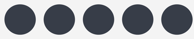 Public Speaking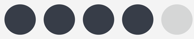 Concept Development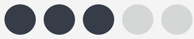 Narrative DesignTechnical ProficiencyCritical ThinkingCampaigning and StrategyInnovationCommunity BuildingResilience 